  PRIMORSKO-GORANSKA ŽUPANIJA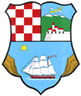 Osnovna škola “Jelenje-Dražice”, 51218 Dražice, Školska 53ODLUKE SA SASTANKA ŠKOLSKOG ODBORASazivačIme i prezimePotpisSazivačLUKA ZAHARIJA, predsjednik Školskog odboraNaziv sastanka:44. E- SJEDNICA  ŠKOLSKOG ODBORA1.Mjesto:DražicePočetak:16:151.Dan i datum:ponedjeljak, 15.04.2019. Završetak:21:012.Prisutni:Luka Zaharija, Sofija Sudan, Tina Hlača, Nina Grgurić, Mia Dević Mandura i Klara Kučan RadovanPrisutno je 6 od 7 članova obzirom da su se navedeni članovi očitovali na poslani upit.3.Odsutni: Arsen Blažić4.Dnevni red:Prijedlog VI. izmjena i dopuna Pravilnika o radu u Osnovnoj školi «Jelenje-Dražice».Ad 1.OdlukaZadužena osobaRokDonose se VI. izmjene i dopune Pravilnika o radu Osnovne škole „Jelenje-Dražice.“ Školski odbor15.04.2019.KLASA:003-05/19-02/5 URBROJ:2170-55-19-02